Publicado en  el 14/09/2016 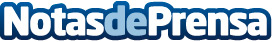 La historia de los cinco años de Amazon España en númerosAmazon cumple 5 años en España y lo hace con una trayectoria de éxitos envidiableDatos de contacto:Nota de prensa publicada en: https://www.notasdeprensa.es/la-historia-de-los-cinco-anos-de-amazon-espana Categorias: E-Commerce http://www.notasdeprensa.es